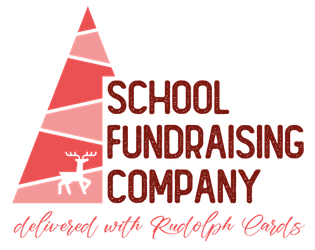 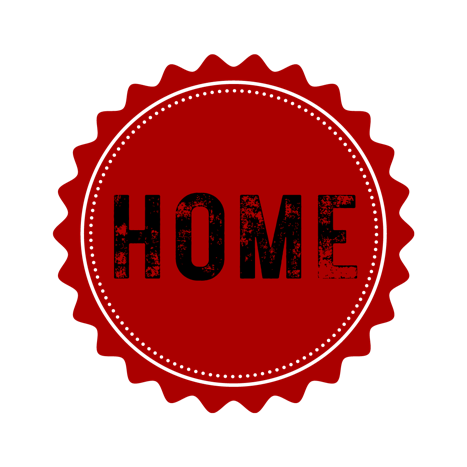 Christmas Fundraising Extravaganza Products Dear Parents, This year we are pleased to announce that our school is raising money by taking part in the exciting SCHOOL FUNDRAISING & RUDOLPH CARDS Personalised Merchandise Extravaganza. Your child (or children) can design a special picture, which can be printed on to their very own packs of Christmas Cards, Mug, Teddy Bear (t-shirt), Fridge Magnet, Rock Slate Frame, Xmas Bauble, Tote Bag & Coasters!  These are perfect for family and friends this coming Christmas Season, as they will be truly unique! You can be confident that buying our cards won't mean harming the world's forests as we only use responsibly sourced FSC card. School Fundraising & Rudolph Cards Products for 2022Christmas Cards Our premium quality, personalised packs of Christmas Cards feature each pupil's individual festive design on the front and their name on the reverse - Pack of 12 A6 Cards including envelopes. £6.49 per pack (School raises £1.40) Mugs Our ceramic mugs are printed with each child's festive design and printed with their name making a treasured gift.  Bright white glazed ceramic 11oz mug. £6.99 each (School raises £2.00) Coasters  These high-quality gloss-finish coasters are personalised with the child’s drawing.  Perfect for putting your drinks on in style. 90mm x 90mm (set of 4 or single) £3.49 each (School raises £0.50p) Set of 4 Coasters (same design) £12.49 (School raises £1.50) Slate Rock Frame A unique personalised gift. Real rock Slate with child’s unique drawing on the front, stand included. 200mm x 200mm. £9.99 each (School raises £1.25) Tote Bag Our white, long handle shopping tote bags are printed with the child’s very own drawing on one side.  These can easily be folded to fit into a handbag or pocket. Looks great and is eco-friendly as can be used again and again! Approximately 350mm x 400mm. £8.49 each (School raises £2.00) Teddies with Printed T-shirt A cuddly plush teddy bear with printed t-shirt featuring the child’s festive picture. The teddies measure approximately 200mm seated. £9.99 each (School raises £1.50) Tea Towel Our white Panama material is printed with each child's festive design making it a truly treasured gift. Approximately 465mm x 690mm. £9.99 each (School raises £1.25) Fridge Magnet Our new Fridge Magnets are printed with each child's festive design to make a great gift for everyone. Approximately 57mm x 57mm. £4.99 each (School raises £0.50) Large Xmas Bauble Our Xmas Bauble has each child's festive design printed on the insert making a special gift for all the family. Approximately 80mm diameter. £5.99 each (School raises £0.50) All you need to do is encourage your child to create their design on the accompanying Drawing Sheet/Order Form and send it back to the school on or before: Please kindly fill out your Child's Name, Class, and Order Quantities CLEARLY and in BLOCK CAPITALS as shown on the Drawing Sheet.  If you wish to, you can assist your child with their picture so that you are both happy with the design! If you need some inspiration, please have a look at www.rudolphcards.co.uk and Rudolph can give you a few design tips and ideas in his on-line Gallery! It is VERY IMPORTANT that you only use felt-tip pens or water-based paints. Please Note - no glitter or stuck on collage can be accepted!  Thank you in anticipation of your support with this Fundraiser and we look forward to seeing all the lovely artwork so that we can send it off and get the personalised items back in time for Christmas! 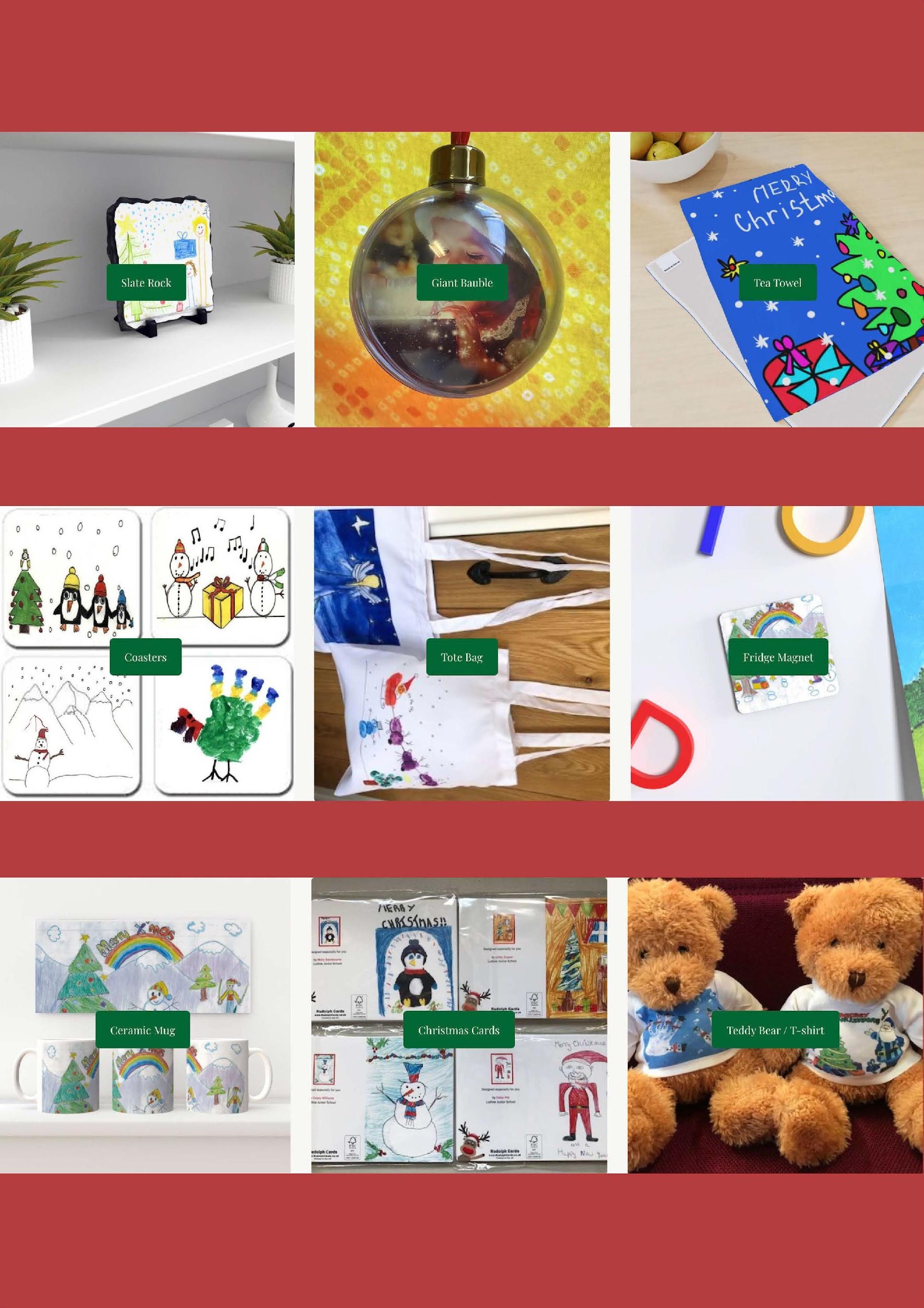 DEADLINE DATE – please insert deadline date appropriately in the box below Friday, 11 November 2022WITH PAYMENT to be made via – please insert appropriately in the box below 
(e.g., ParentPay or cheque payable to school) ParentPay